Document d’information et d’autorisation pour les parentsProjet de pédagogie par la nature : Les sentiers de la gare« Éduquer n’est pas influencer, mais ce n’est pas laisser faire.  C’est AGIR. Car, si la matière de l’éducation est dans l’enfant, l’éducateur, indispensablement, l’aide à se réaliser. » Amo Stern 1966But : Proposer une activité d’aventure dans un environnement qui comporte certains risques adaptés à l’âge des enfants.Brève description du projet : Les élèves seront responsables de l’aménagement et de l’entretien des sentiers de raquettes en utilisant certains outils (sécateurs et scies).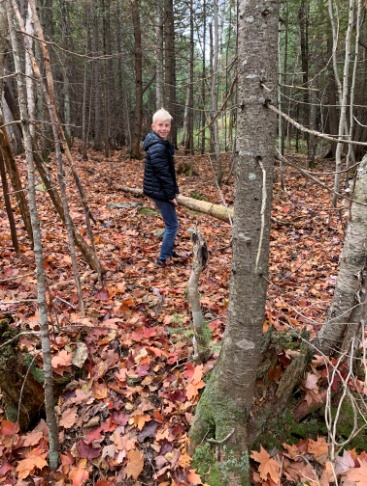 Amenez-en des défis, je suis capable!                            Des données qui préoccupent…Les enfants âgés de 5 à 11 ans consacrent 7,6 heures par jour à des activités sédentaires. (Bulletin Participaction, 2015).Au canada, seulement 9% des enfants de 5 à 17 ans pratiquent les 60 minutes quotidiennes d’activités physiques nécessaires à leur développement. (Santé Canada, 2016).41% des élèves du primaire n’atteignent pas le niveau recommandé de 60 minutes d’activités physiques par jour (Ministère de l’Éducation et de l’Enseignement supérieur, 2017).C’est moins de 10% des enfants qui jouent régulièrement dans la nature.  (Revue Préscolaire été 2015).Quand ils sont dehors, les jeunes sont en moyenne deux fois plus actifs physiquement. (Gouvernement du Québec, 2018)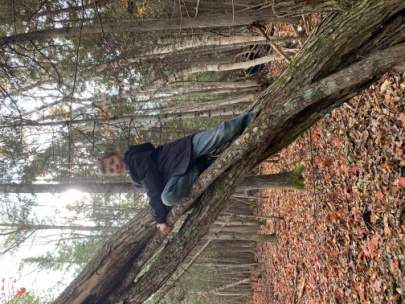 Jouer avec le risque afin de me découvrir de nouvelles forces…                            PRISE DE RISQUE = APPRENTISSAGENotre position sur la prise de risqueNous considérons qu’un danger est quelque chose que l’enfant ne voit pas et qu’un risque est un défi que l’enfant perçoit et qu’il choisit ou non de relever.Zone de confortZone d’apprentissageex : manipulation d’outilsZone de dangerLes effets bénéfiques de la prise de risque  sur l’enfant et son développementAutonomieConnaissance de ses limitesCapacité à se surpasserCréativitéCommunicationResponsabilisationCoopérationEntraideLiberté d’actionMeilleure estime de soi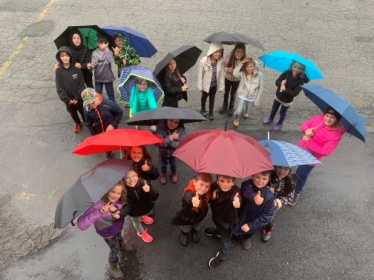                                    Sortir de ma zone de confort pour apprendre sur moi…Notre engagement en lien avec cette prise de risquePenser à la sécuritéEnseigner les règles de sécuritéEncadrer l’utilisation des outilsFaire des démonstrations et des pratiques de manipulation des outils (formation obligatoire)Énoncer les dangers potentielsÉtablir les comportements attendusAmener l’enfant à réfléchir sur ses comportementsSuperviser l’utilisation des outils (ratio adulte/enfants)« L’apprentissage, comme la vie, est ponctuée de risques et d’obstacles, mais c’est le fait de les prendre et de les dépasser qui fait grandir! » (Crystèle Ferjou)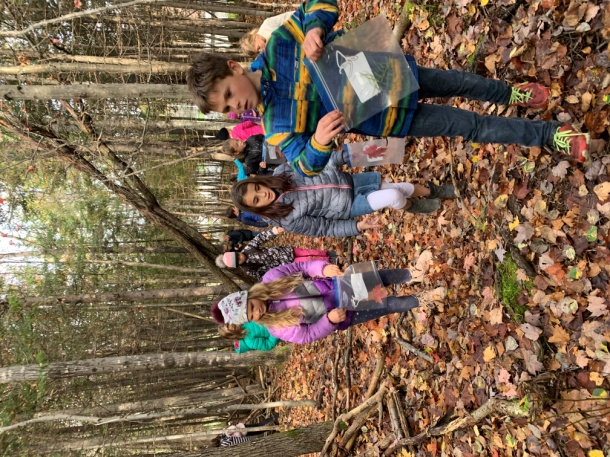 Formulaire d’autorisation de manipulation d’outilsNom de mon enfant :J’accepte que mon enfant manipule les outils dans un cadre sécuritaire et supervisé :  oui	nonCommentaires ou questions______________________________________________________________________________________________________________________________________________________________________________________________________________________________________________________________________________Signature d’un parent : _______________________________Pour nous rejoindre :[adresse courriel]BibliographieLivresL’intervention psychosociale par la nature et l’aventure (Sébastien Rojo)Perdus sans la nature (François Cardinal)Le printemps des enfants de la TerreDocumentsBrochure À vous de jouer!Les préoccupations parentales…Notes de cours Principes et approches d’intervention par la nature et l’aventure (Sébastien Rojo)YoutubeEmmenez les enfants dehors!  (Crystèle Ferjou)